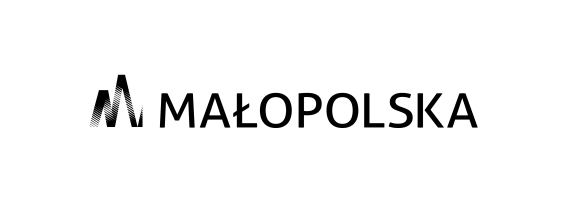 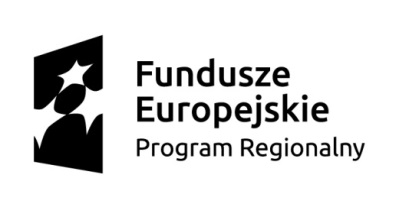 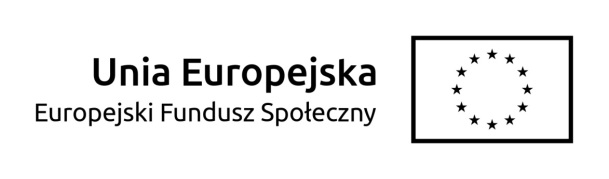 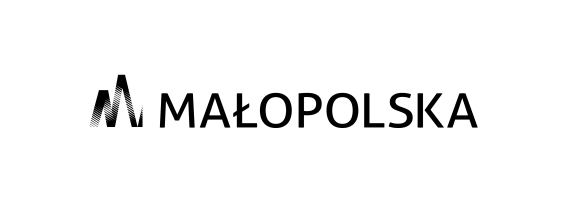 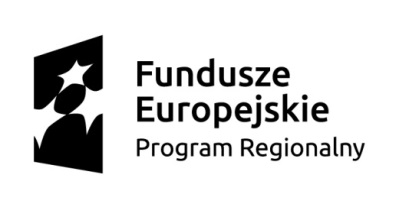 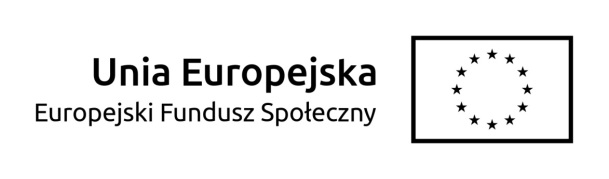 Załącznik nr 2                                                                         OFERTA...........................................                Pieczęć   Wykonawcy   Ja niżej podpisany/a ………………………………….  działając w imieniu i na rzecz : ……………………………………………………………………………..………………………………………., Wpisanego/ej do Rejestru Instytucji Szkoleniowych pod nr  ………………………………                      W odpowiedzi na Zapytanie Ofertowe nr 2/2020/TAR dotyczące organizacji i przeprowadzenia szkoleń dla Uczestników projektu „RAZEM możemy więcej!” II Nr  RPMP.08.02.00-12-0147/20-00, składam niniejszą Ofertę i oferuję wykonanie przedmiotu zamówienia:w części 1 – za  organizację i przeprowadzenie szkolenia pn.: „Kurs komputerowy z modułem OPTIMA Księgowość i OPTIMA Fakturowanie” – dla 11  osób, za kwotę   ……………… zł brutto za osobę (słownie …………......................) , w tym za zewnętrzny egzamin certyfikujący  w ramach szkolenia zgodnie z Zapytaniem  Ofertowym w kwocie……….  .zł brutto  za osobę (słownie ……………………..) .w części 2 – za  organizację i przeprowadzenie szkolenia pn.: Kurs „Profesjonalna Niania”– dla 5 osób, za kwotę   ……………… zł brutto za osobę (słownie …………......................) , w tym za zewnętrzny egzamin certyfikujący  w ramach szkolenia zgodnie z Zapytaniem  Ofertowym w kwocie……….  .zł brutto  za osobę (słownie ……………………..) .w części 3 – za  organizację i przeprowadzenie szkolenia pn.: „Kurs – operator wózka widłowego” –  dla 5 osób, za kwotę   ……………… zł brutto za osobę (słownie …………......................), w tym za zewnętrzny egzamin certyfikujący  w ramach szkolenia zgodnie z Zapytaniem  Ofertowym w kwocie………. zł brutto  za osobę (słownie ……………………..) .w części 4 – za organizację i przeprowadzenie szkolenia pn.: Kurs operator koparko-ładowarki – dla 5 osób, za kwotę   …………… zł brutto za osobę (słownie …………......................), w tym za zewnętrzny egzamin certyfikujący  w ramach szkolenia zgodnie z Zapytaniem  Ofertowym w kwocie……….  .zł brutto  za osobę (słownie ……………………..) .w części 5 – za organizację i przeprowadzenie szkolenia pn.: Kurs – inne urządzenia i maszyny” dla 5 osób, za kwotę   ……………… zł brutto za osobę (słownie …………......................), w tym za  wewnętrzny lub zewnętrzny egzamin certyfikujący  w ramach szkolenia w zależności od wybranego przez Uczestników kursów, zgodnie z Zapytaniem  Ofertowym w kwocie………. zł brutto  za osobę (słownie ……………………..) .w części 6 – za organizację i przeprowadzenie szkolenia pn.: „Kurs komputerowy z modułem – opieka nad osobami starszymi” dla 5 osób, za kwotę   ……………… zł brutto za osobę (słownie …………......................), w tym za zewnętrzny egzamin certyfikujący  w ramach szkolenia  zgodnie z Zapytaniem  Ofertowym w kwocie………. zł brutto  za osobę (słownie ……………………..) .w części 7 – za organizację i przeprowadzenie szkolenia pn.: „Kurs – gazy i gazy fluorowane” dla 4 osób, za kwotę   ……………… zł brutto za osobę (słownie …………......................), w tym za zewnętrzny egzamin certyfikujący  w ramach szkolenia   zgodnie z Zapytaniem  Ofertowym w kwocie………. zł brutto  za osobę (słownie ……………………..)w części 8– za organizację i przeprowadzenie szkolenia pn.: „Kurs w zakresie ochrony osób i mienia” dla 7 osób, za kwotę   ……………… zł brutto za osobę (słownie …………......................), w tym za zewnętrzny egzamin certyfikujący  w ramach szkolenia    zgodnie z Zapytaniem  Ofertowym w kwocie………. zł brutto  za osobę (słownie ……………………..)Osoba do kontaktu ze strony Oferenta …………………………….Oświadczamy, że zapoznaliśmy się z klauzulą informacyjną dot. Danych osobowych zamieszczoną w Zapytaniu Ofertowym.Oświadczam(-y) że wypełniliśmy obowiązki informacyjne przewidziane w art. 13 lub art. 14 RODO wobec osób fizycznych, od których dane osobowe bezpośrednio lub pośrednio pozyskaliśmy w celu ubiegania się o udzielenie zamówienia publicznego w niniejszym postępowaniu.                 ……………………………………………                                                                                            data, pieczęć,  podpis